Parent Teacher Conference Form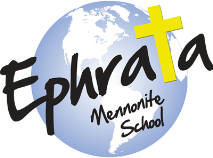 Student’s Name:                                                              Date/Time of Conference:Parent(s) Present: Teacher Feedback Academic ConcernsSocial TopicsSpiritual/Personal Growth TopicsParent/Student Feedback General CommentsConcernsItems for Follow upConference RemindersBegin each conference with prayer.Prepare ahead of time, filling out the Teacher Feedback section.Document comments and concerns shared by parents. Be sensitive to the conference schedule and be prompt in concluding conferences.Submit these forms to the administrator following conferences. 